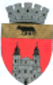 U.A.T. BLAJ - CONSILIUL LOCALPiața 1848 nr.16, cod 515400, județul.Albatel: 0258 -710110; fax: 0258-710014e-mail: primarieblaj@rcnet.ro					Proces verbalIncheiat azi 14.05.2022, in sedinta  extraordinara  prin procedura ,, La distanta,, a Consiliului local al municipiului Blaj, intervalul orar fiind 16.00-19.00
             Consiliul local al municipiului Blaj a fost convocat, in sedinta publica extraordinara prin procedura ,, La distanta,,  de catre Primarul municipiului Blaj, in baza Dispozitiei nr. 293 din data de 13.05.2022.Convocarea sedintei s-a facut telefonic, s-a prezentat ordinea de zi, data, intervalul orar al desfasurarii sedintei.  Proiectele de hotarare insotite de toate documentele prevazute de lege au fost transmise electronic consilierilor locali pentru a le studia si pentru a-si exprima votul electronic.            Din totalul celor  19  membrii ai Consiliului local al municipiului Blaj,au raspuns solicitarii 19   consilieri locali . Lista consilierilor locali convocaţi se află în dosarul special al prezentei şedinţe. Lucrarile de secretariat sunt consemnate de catre d-na Denes Adela Maria – inspector de specialitate - municipiul Blaj  .              Proiectele de hotarare propuse pe ordinea de zi a sedintei publice ,,extraordinare,,  prin procedura La Distanta”sunt:	      1.PROIECT DE HOTARARE, prin care Consiliul local al municipiului Blaj aprobă proiectul „Achiziție autobuze electrice în parteneriat Municipiul Blaj-Comuna Crăciunelu de Jos” în vederea finanțării acestuia în cadrul Programului Național de Redresare și Reziliență, Pilonul IV, Componenta 10 Fondul local, nr. apelului de proiecte PNRR/2022/C10.                          Inițiator: Rotar Gheorghe Valentin – Primarul municipiului Blaj.                 2.PROIECT DE HOTARARE, prin care Consiliul local al municipiului Blaj aprobă proiectul proiectul „Achiziție sistem de e-ticketing în parteneriat Municipiul Blaj-Comuna Crăciunelu de Jos” în vederea finanțării acestuia în cadrul Programului Național de Redresare și Reziliență, Pilonul IV, Componenta 10 Fondul local, nr. apelului de proiecte PNRR/2022/C10.                              Inițiator: Rotar Gheorghe Valentin – Primarul municipiului Blaj.              Comisiile de specialitate au avizat favorabil  proiectele de hotarare.              Votul pentru proiectul nr.1  : PROIECT DE HOTARARE, prin care Consiliul local al municipiului Blaj aprobă proiectul „Achiziție autobuze electrice în parteneriat Municipiul Blaj-Comuna Crăciunelu de Jos” în vederea finanțării acestuia în cadrul Programului Național de Redresare și Reziliență, Pilonul IV, Componenta 10 Fondul local, nr. apelului de proiecte PNRR/2022/C10.                 Acordul consilierilor au votat 19 ,,pentru”,   acesta devenind                                                                 Hotararea nr. 81/2022              Votul pentru proiectul nr.2  : PROIECT DE HOTARARE, prin care Consiliul local al municipiului Blaj aprobă proiectul proiectul „Achiziție sistem de e-ticketing în parteneriat Municipiul Blaj-Comuna Crăciunelu de Jos” în vederea finanțării acestuia în cadrul Programului Național de Redresare și Reziliență, Pilonul IV, Componenta 10 Fondul local, nr. apelului de proiecte PNRR/2022/C10.                   Acordul consilierilor au votat 19 ,,pentru”,   acesta devenind                                                                 Hotararea nr. 82/2022  In urma centralizarii voturilor se considera inchise lucrarile sedintei ,,  Extraordinare ,, prin procedura ,, La distanta,, a Consiliului local al municipiului Blaj din data de 14.05.2022
 	Drept care am încheiat prezentul proces verbal.		         Blaj , 14.05.2022                PRESEDINTE DE SEDINTA,                                                           SECRETAR   GENERAL                                                  Iuga Marcel                 	  		                                   Stefanescu Sergiu                                                          